20 Мая дети нашей группы принимали у себя в гостях книжный клуб «Фан чемодан» и познакомились с произведением Якова Акима «Девочка и лев». Мероприятие продолжалось 45 минут, в течении которых ребята с большим интересом слушали необыкновенную историю об искренней дружбе африканского льва и девочки, которая «спасла» его гастроли.Чтение сопровождалось показом ярких иллюстраций и звуковыми эффектами. Дети покупали билеты в цирк, ходили по канату, а в конце сделали необычную аппликацию, льва. Эта удивительная атмосфера запомнится ребятам надолго.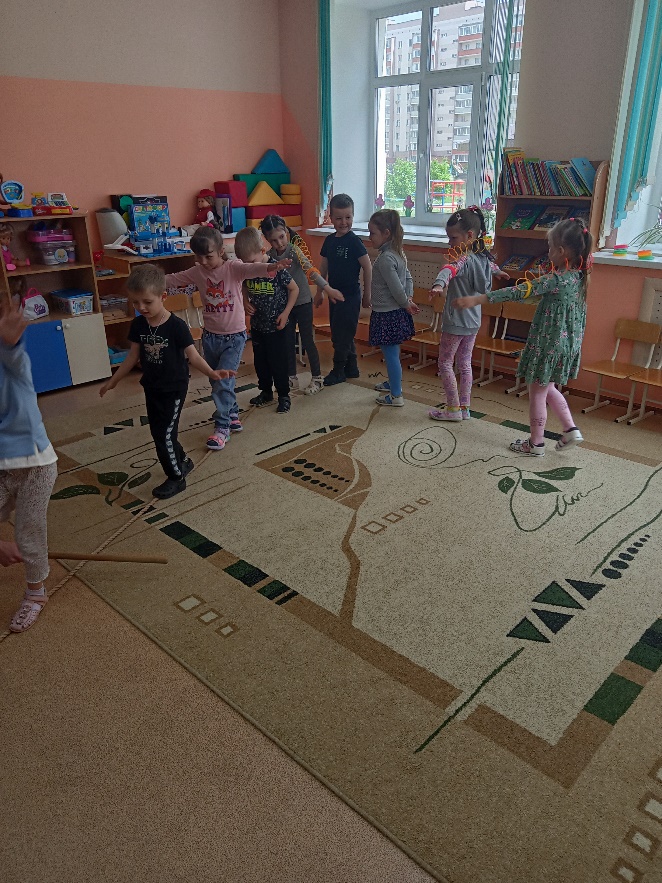 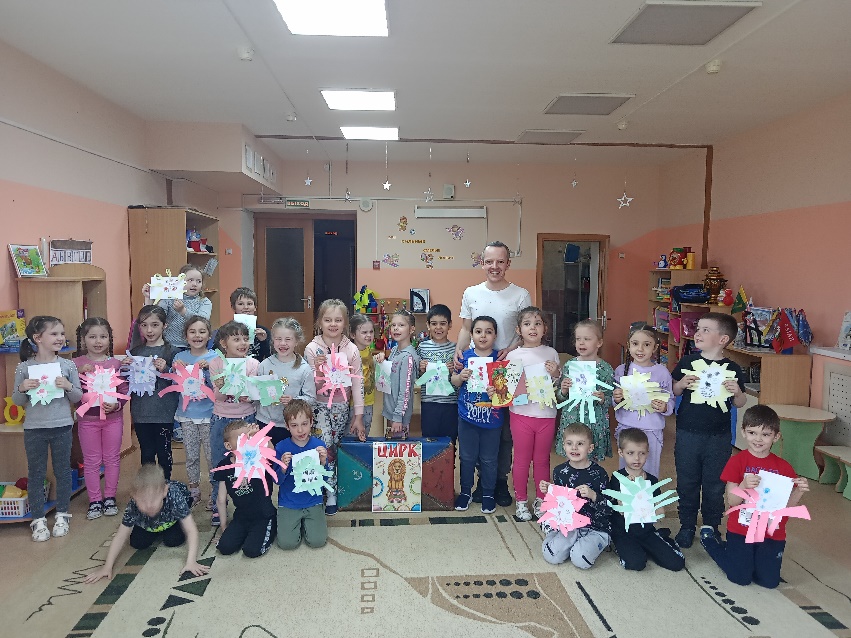 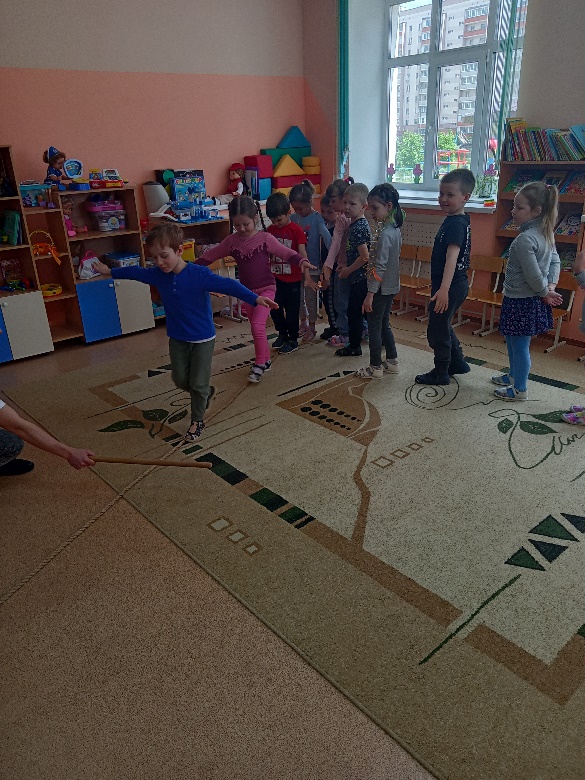 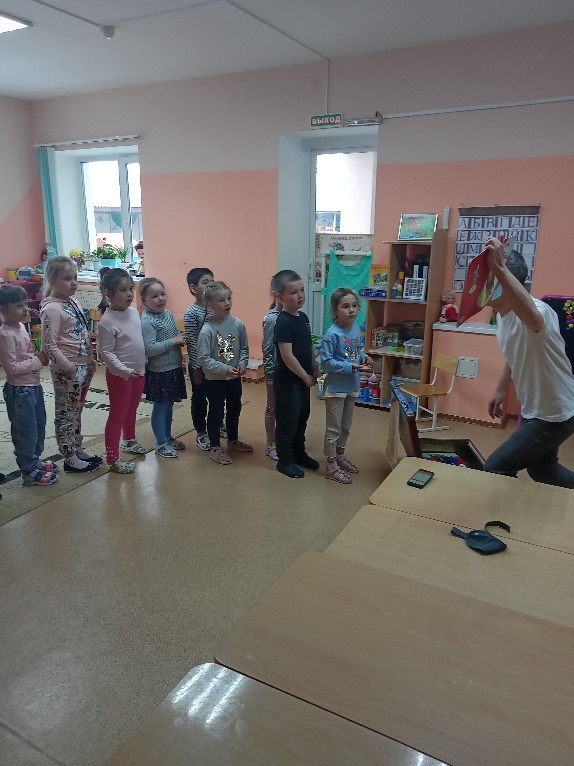 